关于召开2017年委员会第二次工作会暨武汉亚洲医院项目现场观摩会的通知协会质量管理工作委员会各委员单位、各有关施工企业：为引导激励施工企业加强质量管理，促进我市工程质量安全总体水平不断提高，并进一步规范《武汉市建设工程黄鹤奖评审办法》，经研究决定，9月14日（周四）召开2017年协会质量管理工作委员会第二次工作会暨武汉亚洲医院项目现场观摩会。现将有关事项通知如下：一、参会人员。1、质量管理工作委员会委员单位代表、质量专家库部分专家，具体参会人员见附件1；2、施工企业代表。二、会议议程1、召开协会质量管理工作委员会第二次工作会，通报下半年主要工作计划安排，审议通过《武汉市建设工程黄鹤奖评审办法》修订案；2、武汉建工武汉亚洲医院项目做经验交流；观摩现场。三、会议时间2017年9月14日（周四）上午9：00—11：00四、会议地址武汉亚洲医院项目部会议室，具体见附件2。五、联系人及电话陈钢：13971598198       程诚：13657111963附件1：参会委员单位附件2：会议地址交通图武汉建筑业协会质量管理工作委员会二○一七年九月八日附件1：附件2：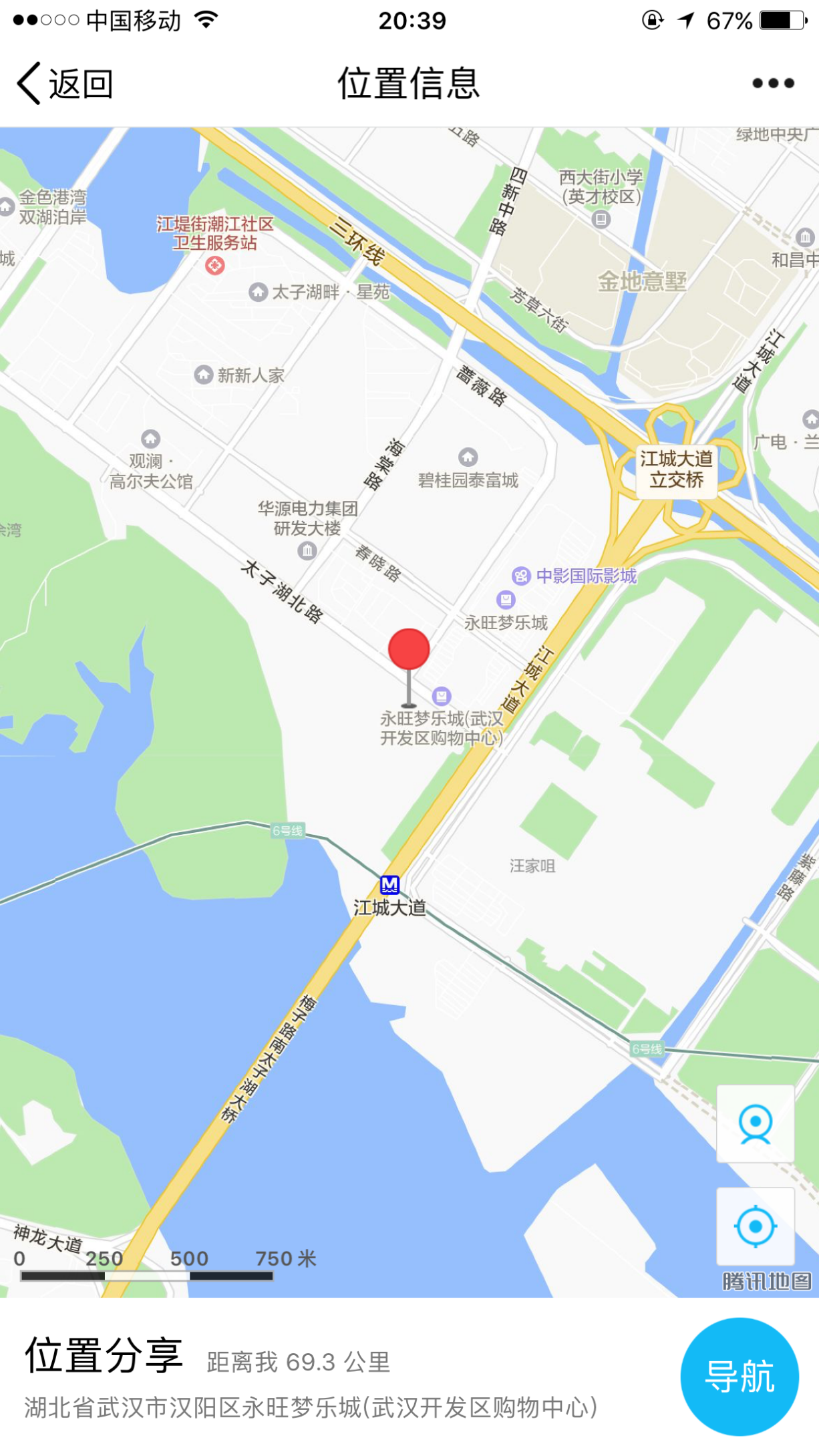 江城大道与太子湖北路交汇处（永旺经开店旁）武汉亚洲医院项目部序号单位姓名职务1武汉建工(集团)有限公司胡宝明副总工程师2中铁大桥局集团有限公司吴杰良安全质量部副部长3中国一冶集团有限公司李少祥技术质量部长4山河建设集团有限公司程秋明副总裁、总工程师5宝业集团湖北有限公司吴传国总工程师6湖北省建工第二建设有限公司马学寅副总经理7中建三局第一建设工程有限责任公司王  文质量总监8中建三局第二建设工程有限责任公司刘  真质量总监9中建三局第三建设工程有限责任公司肖志红总经理助理10武钢建工集团王  硕副总经理11新八建设集团有限公司沈志勇总工程师12新七建设集团有限公司曾德伟质量部经理13武汉东方建设集团有限公司熊玉堂副总经理14广厦湖北第六建设工程有限责任公司万文峰副总经理15湖北省工业建筑集团有限公司徐  洪总工程师16武汉市盘龙明达建筑有限公司詹立新总工程师17湖北辉玲建设集团有限公司洪  巍工程部经理18中天建设集团第六建设公司姜晓峰副总经理19正太集团有限公司凌树阳质量部经理20武汉第四建设集团有限公司王安平总工程师21武汉谦诚建设集团有限公司李  斌总工程师22湖北天宇建设有限公司陈  勇项管部部长23中厦建设集团有限公司武汉分公司陈艳丽主任24武汉科诚基础工程有限公司何  凡技术部经理25华天建设集团有限公司周安发副总经理26武汉市常发建筑有限责任公司汪致臣副总经理27华太建设有限公司武汉分公司王友法副总经理28新力建设集团有限公司袁传中技术部经理29泰森浩建设工程有限公司崔宝宏副总经理30卓峰建设集团有限公司陈亚培部门经理31中建七局武汉公司余  曦工程部经理32高品建筑集团有限公司蔡庆安质量部部长33湖北民族建设集团有限公司聂红文总工程师34中铁七局集团武汉工程有限公司柳细财副总工程师35武汉建工第二建筑有限公司张海波总工程师